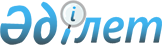 2013 жылға Ерейментау ауданында қоғамдық жұмыстарды ұйымдастыру туралы
					
			Күшін жойған
			
			
		
					Ақмола облысы Ерейментау ауданы әкімдігінің 2013 жылғы 18 қаңтардағы № А-1/42 қаулысы. Ақмола облысының Әділет департаментінде 2013 жылғы 31 қаңтарда № 3642 болып тіркелді. Қолданылу мерзімінің аяқталуына байланысты күші жойылды - (Ақмола облысы Ерейментау ауданы әкімдігінің 2014 жылғы 6 қарашадағы № 07-20/1602 хатымен)      Ескерту. Қолданылу мерзімінің аяқталуына байланысты күші жойылды - (Ақмола облысы Ерейментау ауданы әкімдігінің 06.11.2014 № 07-20/1602 хатымен).      РҚАО ескертпесі.

      Құжаттың мәтінінде түпнұсқаның пунктуациясы мен орфографиясы сақталған.

      «Қазақстан Республикасындағы жергiлiктi мемлекеттiк басқару және өзiн-өзi басқару туралы» Қазақстан Республикасының 2001 жылғы 23 қаңтардағы Заңына, «Халықты жұмыспен қамту туралы» Қазақстан Республикасының 2001 жылғы 23 қаңтардағы Заңының 20 бабына, Қазақстан Республикасы Үкiметiнiң 2001 жылғы 19 маусымдағы № 836 қаулысымен бекiтiлген, Қоғамдық жұмыстарды ұйымдастыру мен қаржыландырудың Ережесiнiң 7, 8 тармақтарына сәйкес, Ерейментау ауданының әкiмдiгi ҚАУЛЫ ЕТЕДI:



      1. 2013 жылға Ерейментау ауданында қоғамдық жұмыстар ұйымдастырылсын.



      2. Қоса берiлiп отырған 2013 жылға Ерейментау ауданы бойынша ұйымдардың тiзбесiн, қоғамдық жұмыстардың түрлерi, көлемi мен нақты жағдайлары, қатысушылардың еңбегiне төленетiн ақының мөлшерлерi және оларды қаржыландырудың көздерi бекiтiлсiн, қоғамдық жұмыстарға сұраныс пен ұсыныстар айқындалсын.



      3. Осы қаулының орындалуын бақылау аудан әкiмiнiң орынбасары С.Қ.Көшкінбаевқа жүктелсiн.



      4. Осы қаулы Ақмола облысы Әдiлет департаментiнде мемлекеттiк тiркелген күнінен бастап күшiне енедi және ресми жарияланған күннен бастап қолданысқа енгiзiледi.      Аудан әкiмi                                А.Қалжанов      «КЕЛIСIЛДI»      «Ақмола облысы Ерейментау

      ауданының қорғаныс iстерi

      жөнiндегi бөлiмi» мемлекеттiк

      мекемесiнiң бастығы                        Д.Ділдібаев      Ақмола облысының мұрағаттар

      мен құжаттамалар басқармасының

      «Ерейментау ауданының

      мемлекеттiк мұрағаты»

      мемлекеттiк мекемесiнiң

      бастығы                                    Е.Алексеева      «Қазақстан Республикасы

      Әдiлет министрлiгi

      Ақмола облысының Әдiлет

      департаментi Ерейментау

      ауданының Әдiлет басқармасы»

      мемлекеттiк мекемесiнiң

      бастығының м.а.                            Д.Тулендинова      «Қазақстан Республикасы Қаржы

      министрлiгiнiң Салық комитетi

      Ақмола облысы бойынша

      Салық департаментiнiң Ерейментау

      ауданы бойынша Салық басқармасы»

      мемлекеттiк мекемесiнің

      бастығы                                    Т.Ахметуллин      «Қазақстан Республикасының

      iшкi iстер министрлiгi

      Ақмола облысының Iшкi iстер

      Департаментiнiң Ерейментау

      ауданы iшкi iстер бөлiмi»

      мемлекеттiк мекемесiнiң

      бастығы                                    А.Тасыбаев      Қазақстан Республикасы

      Әділет министрлігі сот

      актілерін орындау жөніндегі

      Комитеті «Ақмола облысы

      сот актілерін орындау

      департаменті» мемлекеттік

      мекемесінің «Ерейментау

      аумақтық бөлімі»

      филиалы бастығы

      аға сот орындаушысы                        Н.Баймурзин      Ақмола облысының «Халыққа

      қызмет көрсету орталығы»

      мемлекеттік мекемесінің

      Ерейментау ауданындағы

      филиалының бастығы                         Д.Абдилов      «Нұр Отан» Халықтық 

      демократиялық партиясының 

      Ерейментау аудандық 

      филиалы төрағасының 

      бірінші орынбасары                         С.Дүйсембаева

Ерейментау ауданы әкiмдiгiнiң 

2013 жылғы 18 қаңтардағы  

№ А-1/42 қаулысымен бекiтiлген 

2013 жылға Ерейментау ауданы бойынша ұйымдардың тiзбесiн, қоғамдық жұмыстардың түрлерi, көлемi мен нақты жағдайлары, қатысушылардың еңбегiне төленетiн ақының мөлшерлерi және оларды қаржыландырудың көздерi бекiтiлсiн, қоғамдық жұмыстарға сұраныс пен ұсыныстаркестенің жалғасы:
					© 2012. Қазақстан Республикасы Әділет министрлігінің «Қазақстан Республикасының Заңнама және құқықтық ақпарат институты» ШЖҚ РМК
				№Ұйымдардың атауыҚоғамдық жұмыстардың түрлеріЖұмыс көлемдері1Ақмола облысы Ерейментау

ауданының "Ерейментау

қаласы әкiмінің аппараты»

мемлекеттiк мекемесiАумақты абаттандыру және тазарту бойынша жүргiзiлетiн жұмыстарға көмек көрсету400 000

шаршы метр1Ақмола облысы Ерейментау

ауданының "Ерейментау

қаласы әкiмінің аппараты»

мемлекеттiк мекемесiҚұжаттамаларды техникалық өңдеу жасауға көмек көрсету3 000 құжат2Ақмола облысы Ерейментау

ауданының "Тайбай ауылдық

округi әкiмдiгiнiң

аппараты» мемлекеттiк

мекемесiАумақты абаттандыру және тазарту бойынша жүргiзiлетiн жұмыстарға көмек көрсету60 000

шаршы метр2Ақмола облысы Ерейментау

ауданының "Тайбай ауылдық

округi әкiмдiгiнiң

аппараты» мемлекеттiк

мекемесiҚұжаттамаларды техникалық өңдеу жасауға көмек көрсету2 630 құжат3Ақмола облысы Ерейментау ауданының «Қойтас селолық округi әкiмiнiң аппараты» мемлекеттiк мекемесiАумақты абаттандыру және тазарту бойынша жүргiзiлетiн жұмыстарға көмек көрсету18 000 шаршы метр3Ақмола облысы Ерейментау ауданының «Қойтас селолық округi әкiмiнiң аппараты» мемлекеттiк мекемесiҚұжаттамаларды техникалық өңдеу жасауға көмек көрсету600 құжат4Ақмола облысы Ерейментау ауданының «Еркiншiлiк ауылдық округi әкiмiнiң аппараты» коммуналдық мемлекеттiк мекемесiАумақты абаттандыру және тазарту бойынша жүргiзiлетiн жұмыстарға көмек көрсету60 000 шаршы метр4Ақмола облысы Ерейментау ауданының «Еркiншiлiк ауылдық округi әкiмiнiң аппараты» коммуналдық мемлекеттiк мекемесiҚұжаттамаларды техникалық өңдеу жасауға көмек көрсету4 800 құжат5Ақмола облысы Ерейментау ауданының «Ақсуат ауылдық округi әкiмiнiң аппараты» коммуналдық мемлекеттiк мекемесiАумақты абаттандыру және тазарту бойынша жүргiзiлетiн жұмыстарға көмек көрсету72 000 шаршы метр6Ақмола облысы Ерейментау ауданының "Күншалған селолық округi әкiмiнiң аппараты» мемлекеттiк мекемесiАумақты абаттандыру және тазарту бойынша жүргiзiлетiн жұмыстарға көмек көрсету48 000 шаршы метр6Ақмола облысы Ерейментау ауданының "Күншалған селолық округi әкiмiнiң аппараты» мемлекеттiк мекемесiҚұжаттамаларды техникалық өңдеу жасауға көмек көрсету1 200 құжат7Ақмола облысы Ерейментау ауданының «Олжабай батыр атындағы селолық округi әкiмiнiң аппараты» мемлекеттiк мекемесiАумақты абаттандыру және тазарту бойынша жүргiзiлетiн жұмыстарға көмек көрсету60 000 шаршы метр7Ақмола облысы Ерейментау ауданының «Олжабай батыр атындағы селолық округi әкiмiнiң аппараты» мемлекеттiк мекемесiҚұжаттамаларды техникалық өңдеу жасауға көмек көрсету4 274 құжат8Ақмола облысының Ерейментау ауданының "Торғай селолық округi әкiмiнiң аппараты» мемлекеттiк мекемесiАумақты абаттандыру және тазарту бойынша жүргiзiлетiн жұмыстарға көмек көрсету42 000 шаршы метр8Ақмола облысының Ерейментау ауданының "Торғай селолық округi әкiмiнiң аппараты» мемлекеттiк мекемесiҚұжаттамаларды техникалық өңдеу жасауға көмек көрсету3 500 құжат9«Ақмола облысы Ерейментау ауданының Новомарковка селолық округi әкiмiнiң аппараты» мемлекеттiк мекемесiАумақты абаттандыру және тазарту бойынша жүргiзiлетiн жұмыстарға көмек көрсету72 000 шаршы метр9«Ақмола облысы Ерейментау ауданының Новомарковка селолық округi әкiмiнiң аппараты» мемлекеттiк мекемесiҚұжаттамаларды техникалық өңдеу жасауға көмек көрсету3 000 құжат10Ақмола облысы Ерейментау ауданының «Өлеңтi селолық округi әкiмiнiң аппараты» мемлекеттiк мекемесiАумақты абаттандыру және тазарту бойынша жүргiзiлетiн жұмыстарға көмек көрсету60 000 шаршы метр10Ақмола облысы Ерейментау ауданының «Өлеңтi селолық округi әкiмiнiң аппараты» мемлекеттiк мекемесiҚұжаттамаларды техникалық өңдеу жасауға көмек көрсету1 500 құжат11Ақмола облысы Ерейментау ауданының «Бестоғай селолық округi әкiмiнiң аппараты» мемлекеттiк мекемесiАумақты абаттандыру және тазарту бойынша жүргiзiлетiн жұмыстарға көмек көрсету36 000 шаршы метр11Ақмола облысы Ерейментау ауданының «Бестоғай селолық округi әкiмiнiң аппараты» мемлекеттiк мекемесiҚұжаттамаларды техникалық өңдеу жасауға көмек көрсету2 000 құжат12Ақмола облысы «Ерейментау ауданының Сiлетi ауылы әкiмiнiң аппараты» мемлекеттiк мекемесiАумақты абаттандыру және тазарту бойынша жүргiзiлетiн жұмыстарға көмек көрсету30 000 шаршы метр12Ақмола облысы «Ерейментау ауданының Сiлетi ауылы әкiмiнiң аппараты» мемлекеттiк мекемесiҚұжаттамаларды техникалық өңдеу жасауға көмек көрсету540 құжат13Ақмола облысы «Ерейментау ауданының Изобильный ауылы әкiмiнiң аппараты» мемлекеттiк мекемесiАумақты абаттандыру және тазарту бойынша жүргiзiлетiн жұмыстарға көмек көрсету30 000 шаршы метр13Ақмола облысы «Ерейментау ауданының Изобильный ауылы әкiмiнiң аппараты» мемлекеттiк мекемесiҚұжаттамаларды техникалық өңдеу жасауға көмек көрсету900 құжат14Ақмола облысы «Ерейментау ауданының Бозтал ауылы әкiмiнiң аппараты» мемлекеттiк мекемесiАумақты абаттандыру және тазарту бойынша жүргiзiлетiн жұмыстарға көмек көрсету36 000 шаршы метр14Ақмола облысы «Ерейментау ауданының Бозтал ауылы әкiмiнiң аппараты» мемлекеттiк мекемесiҚұжаттамаларды техникалық өңдеу жасауға көмек көрсету1 024 құжат15Ақмола облысы «Ерейментау ауданының Ақмырза селолық округi әкiмiнiң аппараты» мемлекеттiк мекемесiАумақты абаттандыру және тазарту бойынша жүргiзiлетiн жұмыстарға көмек көрсету36 000 шаршы метр15Ақмола облысы «Ерейментау ауданының Ақмырза селолық округi әкiмiнiң аппараты» мемлекеттiк мекемесiҚұжаттамаларды техникалық өңдеу жасауға көмек көрсету1 000 құжат16«Ақмола облысы Ерейментау ауданының Қорғаныс iстерi жөнiндегi бөлiмi» мемлекеттiк мекемесiҚұжаттамаларды техникалық өңдеу жасауға көмек көрсету3 200 құжат17Ақмола облысының мұрағаттар мен құжаттамалар басқармасының «Ерейментау ауданының мемлекеттiк мұрағаты» мемлекеттiк мекемесiҚұжаттамаларды техникалық өңдеу жасауға көмек көрсету300 құжат18«Қазақстан Республикасы Әдiлет министрлiгi Ақмола облысының Әдiлет департаментi Ерейментау ауданының Әдiлет басқармасы» мемлекеттiк мекемесiҚұжаттамаларды техникалық өңдеу жасауға көмек көрсету3000 құжат19«Қазақстан Республикасының Iшкi iстер Министрлiгiнiң

Ақмола облысы Iшкi iстер

департаментiнiң Ерейментау ауданы Ішкi iстер бөлiмi» мемлекеттiк мекемесiҚұжаттамаларды техникалық өңдеу жасауға көмек көрсету36 000 құжат20«Қазақстан Республикасы

Қаржы министрлiгiнiң Салық комитетi Ақмола облысы бойынша Салық департаментiнiң

Ерейментау ауданы бойынша

Салық басқармасы» мемлекеттiк мекемесiҚұжаттамаларды техникалық өңдеу жасауға көмек көрсету30 000 құжат21«Қазақстан Республикасы Әділет министрлігінің Сот актілерін орындау жөніндегі Комитеті Ақмола облысының Сот актілерін орындау жөніндегі департаменті» мемлекеттік мекемесінің «Ерейментау аумақтық бөлімі» филиалыҚұжаттамаларды техникалық өңдеу жасауға көмек көрсету5 500 құжат22«Нұр Отан» Халықтық Демократиялық партиясының Ерейментау аудандық филиалыҚұжаттамаларды техникалық өңдеу жасауға көмек көрсету2 000 құжат23«Ақмола облысының Халыққа қызмет көрсету орталығы» мемлекеттік мекемесінің Ерейментау ауданындағы филиалыҚұжаттамаларды техникалық өңдеу жасауға көмек көрсету26 400 құжатСұранысҰсынысҚоғамдық жұмыстардың нақты жағдайларыҚатысушылардың еңбек төлемінің мөлшерлеріҚаржыландырудың көздері4545Қолданыстағы еңбек

заңнамасына сәйкес

жасалған Еңбек

шартына сайЕң төменгi

жалақыАудан

бюджетi66Қолданыстағы еңбек

заңнамасына сәйкес

жасалған Еңбек

шартына сайЕң төменгi

жалақыАудан

бюджетi1010Қолданыстағы еңбек

заңнамасына сәйкес

жасалған Еңбек

шартына сайЕң төменгi

жалақыАудан

бюджетi22Қолданыстағы еңбек

заңнамасына сәйкес

жасалған Еңбек

шартына сайЕң төменгi

жалақыАудан

бюджетi33Қолданыстағы еңбек

заңнамасына сәйкес

жасалған Еңбек

шартына сайЕң төменгi

жалақыАудан

бюджетi11Қолданыстағы еңбек

заңнамасына сәйкес

жасалған Еңбек

шартына сайЕң төменгi

жалақыАудан

бюджетi1010Қолданыстағы еңбек

заңнамасына сәйкес

жасалған Еңбек

шартына сайЕң төменгi

жалақыАудан

бюджетi44Қолданыстағы еңбек

заңнамасына сәйкес

жасалған Еңбек

шартына сайЕң төменгi

жалақыАудан

бюджетi1212Қолданыстағы еңбек заңнамасына сәйкес жасалған Еңбек шартына сайЕң төменгi жалақыАудан бюджетi88Қолданыстағы еңбек заңнамасына сәйкес жасалған Еңбек шартына сайЕң төменгi жалақыАудан бюджетi22Қолданыстағы еңбек заңнамасына сәйкес жасалған Еңбек шартына сайЕң төменгi жалақыАудан бюджетi1010Қолданыстағы еңбек заңнамасына сәйкес жасалған Еңбек шартына сайЕң төменгi жалақыАудан бюджетi22Қолданыстағы еңбек заңнамасына сәйкес жасалған Еңбек шартына сайЕң төменгi жалақыАудан бюджетi77Қолданыстағы еңбек заңнамасына сәйкес жасалған Еңбек шартына сайЕң төменгi жалақыАудан бюджетi22Қолданыстағы еңбек заңнамасына сәйкес жасалған Еңбек шартына сайЕң төменгi жалақыАудан бюджетi1212Қолданыстағы еңбек заңнамасына сәйкес жасалған Еңбек шартына сайЕң төменгi жалақыАудан бюджетi33Қолданыстағы еңбек заңнамасына сәйкес жасалған Еңбек шартына сайЕң төменгi жалақыАудан бюджетi1010Қолданыстағы еңбек заңнамасына сәйкес жасалған Еңбек шартына сайЕң төменгi жалақыАудан бюджетi22Қолданыстағы еңбек заңнамасына сәйкес жасалған Еңбек шартына сайЕң төменгi жалақыАудан бюджетi66Қолданыстағы еңбек заңнамасына сәйкес жасалған Еңбек шартына сайЕң төменгi жалақыАудан бюджетi22Қолданыстағы еңбек заңнамасына сәйкес жасалған Еңбек шартына сайЕң төменгi жалақыАудан бюджетi55Қолданыстағы еңбек заңнамасына сәйкес жасалған Еңбек шартына сайЕң төменгi жалақыАудан бюджетi11Қолданыстағы еңбек заңнамасына сәйкес жасалған Еңбек шартына сайЕң төменгi жалақыАудан бюджетi55Қолданыстағы еңбек заңнамасына сәйкес жасалған Еңбек шартына сайЕң төменгi жалақыАудан бюджетi22Қолданыстағы еңбек заңнамасына сәйкес жасалған Еңбек шартына сайЕң төменгi жалақыАудан бюджетi66Қолданыстағы еңбек заңнамасына сәйкес жасалған Еңбек шартына сайЕң төменгi жалақыАудан бюджетi33Қолданыстағы еңбек заңнамасына сәйкес жасалған Еңбек шартына сайЕң төменгi жалақыАудан бюджетi66Қолданыстағы еңбек заңнамасына сәйкес жасалған Еңбек шартына сайЕң төменгi жалақыАудан бюджетi33Қолданыстағы еңбек заңнамасына сәйкес жасалған Еңбек шартына сайЕң төменгi жалақыАудан бюджетi88Қолданыстағы еңбек заңнамасына сәйкес жасалған Еңбек шартына сайЕң төменгi жалақыАудан бюджетi44Қолданыстағы еңбек заңнамасына сәйкес жасалған Еңбек шартына сайЕң төменгi жалақыАудан бюджетi44Қолданыстағы еңбек заңнамасына сәйкес жасалған Еңбек шартына сайЕң төменгi жалақыАудан бюджетi1616Қолданыстағы еңбек заңнамасына сәйкес жасалған Еңбек шартына сайЕң төменгi жалақыАудан бюджетi1010Қолданыстағы еңбек заңнамасына сәйкес жасалған Еңбек шартына сайЕң төменгi жалақыАудан бюджетi66Қолданыстағы еңбек заңнамасына сәйкес жасалған Еңбек шартына сайЕң төменгi жалақыАудан бюджетi66Қолданыстағы еңбек заңнамасына сәйкес жасалған Еңбек шартына сайЕң төменгi жалақыАудан бюджетi66Қолданыстағы еңбек заңнамасына сәйкес жасалған Еңбек шартына сайЕң төменгi жалақыАудан бюджетi